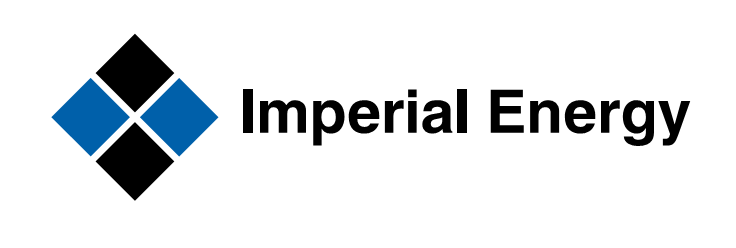 23.11.2022 г.  №  2470на №_________ от  «____» ____________ 20___г.                                                                       Руководителю организации / Attn.: Head of the CompanyЕ.П. Бельчикова  (3822) 55-68-68, доп. 1193.  E-mail: Elizaveta.Belchikova@imperialenergy.ruООО «Норд Империал» приглашает Вас принять участие в тендере на поставку и монтаж объекта: «Строительство бани в вахтовом городке Снежного месторождения» (тендер № 81-2022), который будет проводиться в два этапа с подачей предложений в запечатанных конвертах.Вся информация о тендере находится по адресу: http://www.imperialenergy.ru/ru/contractingwithus/tendersnew/full/3803/Также с информацией о тендере Вы можете ознакомиться по следующему адресу:http://rostender.info/Крайний срок предоставления тендерных предложений: 12 декабря 2022 г.Дата завершения приема вопросов по тендеру: 12 декабря 2022 г.Последняя дата приема тендерных предложений: до 18:00 (томское время) 12 декабря 2022 г. (предложения, запечатанные в конверты, должны быть доставлены по адресу: г. Томск, Кирова пр., 51а, стр. 15, 3-ий этаж). Обращаем Ваше внимание, что тендерные предложения необходимо направлять надежным и безопасным способом, чтобы гарантировано доставить их до указанного выше срока. Предложения, полученные после 18:00 (томское время) 12 декабря 2022 г., приниматься к рассмотрению не будут. 	Дата вскрытия конвертов №2 (общая часть): 10:00 (томское время) 13 декабря 2022  г., состоится по адресу: г.Томск, Кирова пр., 51а, стр. 15, конференц-зал на 6-ом этаже. Дата вскрытия конвертов №1 (ценовое предложение) будет определена после проведения оценки общей части (конвертов №2) на соответствие условиям технического задания и критериям оценки, являющимися частью данного тендера. Претенденты, успешно прошедший данный этап, будут иметь возможность принять участие во вскрытии конвертов №1 (ценовое предложение). Сканированные копии следующих документов должны быть размещены в личном кабинете Вашей компании на сайте www.imperialenergy.ru/ru/contractingwithus/registration/. Учредительные документы в последней редакции и документы, подтверждающие полномочия руководителя; Финансовая информация (Форма №1 «Бухгалтерский баланс» и Форма №2 «Отчет о финансовых результатах») за 2021 и 2022 годы; Справка о состоянии расчетов по налогам, сборам, взносам по форме №39-1 по состоянию на настоящее время; Справка о судебных процессах в качестве ответчика за последние три года (с указанием решения арбитражного суда), а также участии в судебных процессах в настоящее время. В случае отсутствия возможности размещения данных документов на сайте www.imperialenergy.ru/ru/contractingwithus/registration/  необходимо предоставить их в конверте №2 (общая часть).Прошу предоставить только на имя указанного контактного лица (тендерная документация не может быть передана другому лицу): ООО «Норд Империал»634041 г. Томск, пр. Кирова, 51а, стр. 15. Начальнику договорного отдела Бельчиковой Елизавете Павловне, тел.(3822) 55-68-68, доп. 1193.e-mail: elizaveta.belchikova@imperialenergy.ruдо 18:00 часов (томское время) 12 декабря 2022 г. пакет нижеуказанных документов (все документы должны быть прошиты, пронумерованы и заверены подписью руководителя и печатью предприятия) в отдельно запечатанном конверте №2 (Общая часть):•	карточка предприятия (с указанием контактного лица по тендеру) (Приложение №4); •	перечень клиентов/проектов (Приложение №3), выполненных за последние 3 года по данному направлению (с Ф.И.О. и телефонами контактных лиц) c приложением отзывов (при наличии);•	информация о согласии с условиями оплаты, указанными в особых требованиях нашей компании;•	согласие о заключении типового договора (согласно Приложению № 6);•	прочие документы в соответствии с перечнем, указанным в Описи документов на тендер (Приложение № 2).До 18:00 часов (томское время) 12 декабря 2022 г. прошу предоставить ценовое предложение согласно Приложению №1 (в отдельно запечатанном конверте №1) только на имя указанного контактного лица (тендерная документация не может быть передана другому лицу): ООО «Норд Империал», 634041 г. Томск, пр. Кирова, 51а, стр. 15. Начальнику договорного отдела Бельчиковой Елизавете Павловне, тел.(3822) 55-68-68, доп. 1193.Ценовое предложение (конверт №1) и общая часть (конверт №2), предоставленные с нарушением сроков или состава документов, приняты к рассмотрению нашей компанией не будут. Ценовое предложение и пакет документов должны быть запечатаны в двух отдельных конвертах (конверт №1, конверт №2), которые, в свою очередь, вкладываются в единый запечатанный конверт. На каждом из трех запечатанных конвертов должна быть указана следующая информация:•	номер тендера: № 81-2022;•	дата окончания приема: 18:00 часов (томское время) 12 декабря 2022 г.;•	наименование участника тендера;•	куда: ООО «Норд Империал»634041 г. Томск, пр. Кирова, 51а, стр. 15;кому: Начальнику договорного отдела Бельчиковой Елизавете Павловне, тел.(3822) 55-68-68, доп. 1193;•	тип конверта: конверт №1 Ценовое предложение / конверт №2 Общая часть.Ценовое коммерческое предложение (а также любые стоимостные характеристики предложения) предоставляется только в запечатанном конверте №1. Предоставление коммерческого предложения в незапечатанном виде или по электронной почте влечет за собой снятие с тендера.Кроме того, сообщаем, что при выборе победителя тендера из всех технически приемлемых участников тендера, только участник, предложивший наименьшую цену, будет рассматриваться для присуждения работ по тендеру.Особые требования нашей компании:1.	Для участия в тендере Компания-участник должна зарегистрироваться на сайте http://www.imperialenergy.com/ru/contractingwithus/registration/  и пройти предквалификационный отбор. 2.	Компания - победитель подписывает типовой договор компании - Заказчика.3.	Заказчик вправе не принимать к рассмотрению любое из полученных коммерческих предложений, в случае его несоответствия требованиям тендерной документации, а также отменить тендер на любой его стадии, в том числе и после выбора победителя.4.	Заказчик оставляет за собой право увеличивать или уменьшать объем работ/услуг/закупок всего тендера или отдельных его позиций, но не более чем на 20%.5.	Компания - победитель  приступает к работе в сроки, оговоренные на тендере.6.	Письмо Заказчика с подтверждением победы претендента на тендере, является гарантией исполнения Заказчиком своих обязательств.7.	В случае срыва сроков начала работ, компания оставляет за собой право заключить договор с другим участником тендера.8.	Услуги, оказанные по договору, оплачиваются по факту выполнения, в течение 45 календарных дней после подписания акта выполненных работ.9.	Компания-участник подписывает согласие (Приложение № 6) о заключении типового  договора (Приложение № 5) на условиях, зафиксированных на тендере. При отказе от подписания типового договора компанией-победителем предусмотрены штрафные санкции в размере 3% от стоимости заключаемого договора.В случае Вашей заинтересованности в участии в данном тендере, либо отказе от участия, просим Вас письменно сообщить об этом указанному выше контактному лицу.Начальник департамента поматериально-техническому обеспечению и договорной работеД.С. КоневLLC Nord Imperial invites you to participate in tender for Supply and installation of “Construction of banya [Russian sauna] in the field camp of Snezhnoye OGCF” (tender # 81-2022), which will take place in two stages with submission of bids in sealed envelopes. All tender related information is available for viewing at the Company’s website at the following address: http://www.imperialenergy.ru/ru/contractingwithus/tendersnew/full/3803/You may also acquaint yourself with the tender related information at the address: http://rostender.info/The deadline for submission of bids is December 12, 2022. The deadline for raising the tender related questions is December 12, 2022.The deadline for acceptance of bids is 18:00 hrs (Tomsk time) December 12, 2022 (bids, sealed in envelopes, shall be delivered to the address: 51a Kirova pr., bldg. 15, 3rd floor, Tomsk). Please be informed that the tender bids shall be sent using reliable and safe means to ensure their delivery by the abovementioned deadline. Any bids received after 16:45 hrs (Tomsk time), December 12, 2022 will not be considered. Date of opening of envelopes No. 2 (general part): 10.00 hrs (Tomsk time), December 13, 2022. Opening of envelopes will take place in 6th floor conference room at 51a Kirova pr., bldg. 15, Tomsk. The date of opening of envelopes No. 1 (price bid) will be determined after evaluation of the received bids for compliance to the technical assignment and evaluation criteria making the part of this tender. The bidders that successfully passed this stage will be allowed to participate in opening of envelopes No. 1 (price bid).Scanned copies of the following documents shall be posted in user account of your Company at the web-site www.imperialenergy.ru/ru/contractingwithus/registration: The charter documents in the latest edition and documents confirming the powers of the director; Financial information (Form No.1 “Balance sheet” and Form No.2 “Profit & loss statement”) for 2021 and 2022; - Certificate of status of taxes, charges, fees as per form No.39-1 as of today; Certificate of judicial proceedings as a defendant for the last three years (indicating the decision of the commercial court), as well as participation in judicial proceedings at the moment. If there is no possibility to post the documents at the web-site www.imperialenergy.ru/ru/contractingwithus/registration/ please provide them in envelope No. 2 (general part);Please submit the following package to the following contact person only (tender related documents may not be transferred to another person): LLC Nord Imperial51a Kirova pr., bldg. 15, Tomsk, 634041Attn: Elizaveta Pavlovna Belcnikova, Head of Contracts Departmenttel.(3822) 55-68-68, ext. 1193.e-mail: elizaveta.belchikova@imperialenergy.ruby 18:00 hrs (Tomsk time), December 12, 2022 (all documents shall be bound, numbered and certified by a director’s signature and company’s seal) in a separate sealed envelope No. 2 (general part):company’s card (indicating a contact person for this tender) (Attachment No. 4); list of clients/projects, completed for the last 3 years in this sphere (provide contacts names and phone numbers), attach reference letters (Attachment No. 3);Agreement with the terms of payment, indicated as special requirements of our company;Agreement to sign the standard contract (as per Attachment No.6);Other documents as per the list of documents for this tender (Attachment No. 2).Please provide the price bid as per Attachment № 1, by 18:00 (Tomsk time), December 12, 2022 (in a separate sealed envelope No. 1) to the following contact person only (tender documents may not be transferred to another person):LLC Nord Imperial, 51a Kirova pr., bldg. 15, Tomsk, 634041Attn: Elizaveta Pavlovna Belcnikova, Head of Contracts Departmenttel.(3822) 55-68-68, ext. 1193.The Company will not accept for consideration price bids (envelope No. 1) and general part (envelope No. 2), submitted in an untimely manner or incomplete package of documents.The price bid and th e package of documents shall be sealed in two separate envelopes (envelope No. 1, envelope No. 2), both of which shall be enclosed into one common sealed envelope. The following information shall be specified on each sealed envelope:Tender No.: 81-2022;Deadline for submission: 16:45 (Tomsk time) December 12, 2022;Name of the bidder;Address: LLC Nord Imperial, 51a Kirova pr., bldg. 15, Tomsk, 634041; Attn: Elizaveta Pavlovna Belcnikova, Head of Contracts Department, tel.(3822) 55-68-68, ext. 1193.Envelope types: envelope No. 1 - Price bid / envelope No. 2 - General part.The price bid (as well as any other cost parameters of the bid) shall be provided strictly in a sealed envelope No. 1. Submission of the price bid in an unsealed envelope or by e-mail shall result in the bidder’s disqualification from the tender.Please also be informed that when choosing the winner of the tender among all technically acceptable bidders, only the bidder who offered the lowest price will be considered for awarding the tender.Our Company’s special requirements:For participation in the tender, the bidding company shall register at the web site:  http://www.imperialenergy.com/ru/contractingwithus/registration/ and go through the pre-qualification procedure;The winner-company shall sign the Client’s standard contract. The Customer may rule out any of the submitted price bids, in case it does not comply with the requirements stipulated in the tender documentation, as well as cancel the tender at any stage, including the same after awarding of the tender.The Client reserves right to increase or reduce scope of work/ services/ purchase as per the tender or its individual items by not more than 20%.The winner-company shall proceed to work within the time period specified in the tender;The Customer’s letter with confirmation of the tender awarding to the bidder is the Customer’s guarantee of execution of the Customer’s obligations;In case of failure to meet the work commencement schedule, the Customer reserves the right to enter into the contract with another bidder;The payment for services rendered under the contract shall be made by the Customer within 45 (fourty-five) calendar days after the Parties have signed the Work completion certificate.The bidder shall sign an agreement (attachment No. 6) on entering into a standard contact under the terms fixed at the tender. In case the winner company refuses to sign the standard contract, penalties are stipulated in the amount of 3% of the value of the contract entered into.Please notify the above contact person in writing, should you wish to bid or refuse from participation in this Tender.Head of Procurement and Contracts Division, D.S. Konev